 Klasa III Au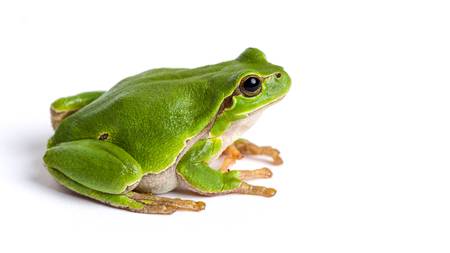 poniedziałek, 4.05.2020r.  „Zabawy z wyrazami”           Pytania kluczowe na dziś to:• W jaki sposób można bawić się wyrazami i zdaniami?• Jak opiekują się swoimi młodymi zwierzęta żyjące na łące?• Dlaczego rozumienie pytania jest ważne w prawidłowym rozwiązaniu zadania?Edukacja polonistyczna:1. Dzisiaj pobawisz się wyrazami i zdaniami. Wykonaj zadania w ćwiczeniach pol. – społ. na str. 3.Edukacja matematyczna:2. Ułóż pytania do trzech zadań z treścią. Wybierz jedno z nich  i zapisz całe zadanie wraz z rozwiązaniem w zeszycie     w kratkę.*) Sławek złowił 5 ryb, a Jurek o 2 więcej.*) Na łące wyrosło 65 stokrotek białych i o 15 więcej stokrotek różowych.*) Jedno pudełko bratków kosztuje 15 zł. Tomek zapłacił 150 zł.3. Maj to czas, w którym rozwiązywalibyśmy różne testy trzecioklasisty. Spróbuj samodzielnie rozwiązać poniższy test:https://www.matzoo.pl/sprawdziany/zestaw-1-basniowa-kraina_43_301 Edukacja przyrodnicza:4. Przypomnij sobie jakie znasz zwierzęta i rośliny łąkowe. Przeczytaj zadanie w podręczniku mat. – przyr. na str. 46 i 47.     Odpowiedzi na pytania zapisz w zeszycie do przyrody.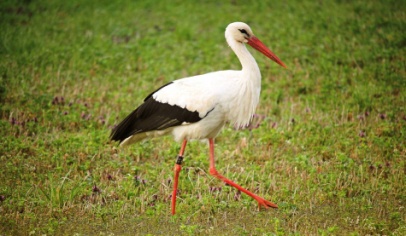 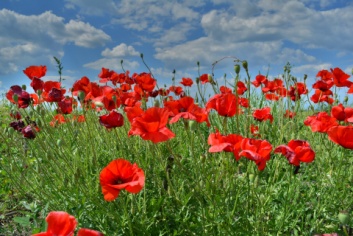 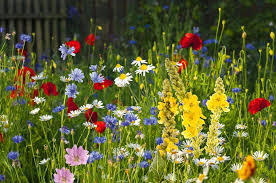 5. Wysłuchaj słuchowiska „Zwierzęta na łące”. Kliknij w link, a następnie wybierz słuchowisko nr 22.https://www.mac.pl/piosenki/piosenki-otoja#ojkl3 6. Odpowiedz na pytania:*O jakich zwierzętach łąkowych wysłuchałeś/łaś informacji? *Czego dowiedziałeś/łaś  się o bocianie? *Co to jest skrzek? *Jakie owady, tak jak pszczoła, przeobrażają się z larw w dorosłego owada? *Jak długo żyje mysz?7. Obejrzyj film o żabach:https://www.youtube.com/watch?v=gfKhRnQu-PU 8. Wykonaj zadania w ćwiczeniach mat. – przyr. na str. 52.Edukacja plastyczna:9. Namaluj farbami obrazek przedstawiający kolorową łąkę. Wykorzystaj ilustracje w podręczniku, powyższe zdjęcia.    Może też zainspirujesz się taką pracą;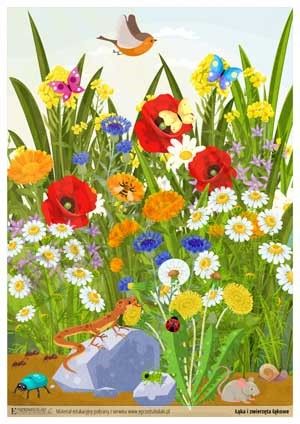 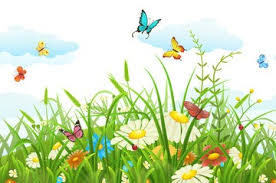 Trening:Dzień dobry!Ostatnie zajęcia sportowe były chyba bliższe dziewczynkom,  w tym tygodniu może ucieszą się chłopcy. Zaczynamy od elementów piłki nożnej:https://www.youtube.com/watch?v=f8Ln93U1EhI&feature=youtu.be Powodzenia!Ciekawa jestem jak Wam poszedł test. Mam nadzieję, że był dla Was łatwy. Beata Konieczna